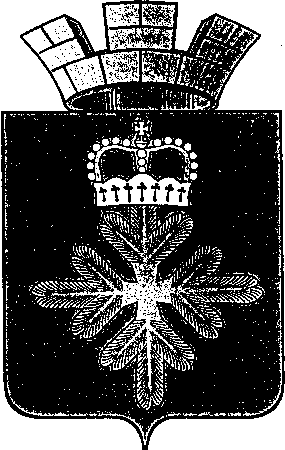 РАСПОРЯЖЕНИЕАДМИНИСТРАЦИИ ГОРОДСКОГО ОКРУГА ПЕЛЫМВо исполнение Плана Свердловской области по реализации мероприятий Комплексного плана противодействия идеологии терроризма в Российской Федерации на 2019-2023 годы (далее - Комплексный план), протокола совместного заседания антитеррористической комиссии в Свердловской области и оперативного штаба в Свердловской области от 26 августа 2020 года № 3, в целях повышения эффективности профилактической работы, совершенствования мер информационно-пропагандистского характера, реализации мер по формированию антитеррористической идеологии у населения на территории городского округа Пелым:1. Назначить ответственных лиц за исполнением мероприятий, определенных для органов местного самоуправления Комплексным планом:пункты 1.4, 1.7 Комплексного плана закрепить за специалистом 1 категории по социальным вопросам администрации городского округа Пелым;пункт 2.1 Комплексного плана закрепить за специалистом 1 категории по культуре, спорту и по делам молодежи администрации городского округа Пелым;пункты 2.2, 2.2.1 Комплексного плана закрепить за ведущим специалистом по образованию администрации городского округа Пелым, руководителями образовательных учреждений городского округа Пелым;пункт 3.1 Комплексного плана закрепить за директором муниципального казенного учреждения культуры «Дом культуры поселок Пелым»;за общую координацию деятельности по обеспечению исполнения мероприятий Комплексного плана, в том числе обобщение и контроль исполнения мероприятий Комплексного плана - секретаря антитеррористической комиссии городского округа Пелым. 2. Контроль за исполнением настоящего распоряжения возложить на заместителя главы администрации городского округа Пелым А.А. Пелевину.        Глава городского округа Пелым                                                              Ш.Т. Алиевот 18.09.2020 № 165п. Пелым	О назначении ответственных лиц	